АКТобщественной проверкина основании плана работы Общественной палаты г.о. Королев, 
в рамках проведения системного и комплексного общественного контроля, 
проведена проверка технологии работ  по капитальному  ремонту мягкой кровли на МКД по адресу: ул. Комитетский лес д.15.Сроки проведения общественного контроля: в период с 18 июля по 15 августа Основания для проведения общественной проверки: план работы Общественной палаты г.о. КоролевФорма общественного контроля: общественная проверкаПредмет общественной проверки: технология работ капитального ремонта мягкой кровли на МКД по адресу: ул. Комитетский лес д.15.Состав группы общественного контроля:Члены комиссии «по ЖКХ, капитальному ремонту, контролю за качеством работы управляющих компаний, архитектуре, архитектурному облику городов, благоустройству территорий, дорожному хозяйству и транспорту» Общественной палаты г.о. Королев: 1. Белозерова Маргарита Нурлаяновна – и.о.председателя комиссии2. Якимова Варвара Владиславовна – член комиссии4. Джобава Зураб Вахтангович – член комиссииГруппа общественного контроля провела визуальный осмотр порядка работ по капитальному ремонту мягкой кровли на МКД по адресу: ул. Комитетский лес д.15.Проверкой установлено:  - работы ведутся в соответствии с технологической картой и проектом производства работ, а также графика производства работ, в котором учтено максимально возможное совмещение операций и их очерёдность. На момент проверки производились следующие виды работ:- демонтаж старого покрытия с козырьков и парапетов ; .- бетонирование, армирование, стяжка, укладка над тех. помещениями лифтового оборудования дома ;. - удаление мусора после демонтажа старого покрытия кровли ;. - нанесение праймера на бетонную стяжку ;- укладка техноэласта и т. д.Продолжительность работ не превышает нормативной. Общественная палата нарушений не выявила. По результатам проверки составлен АКТ.Приложение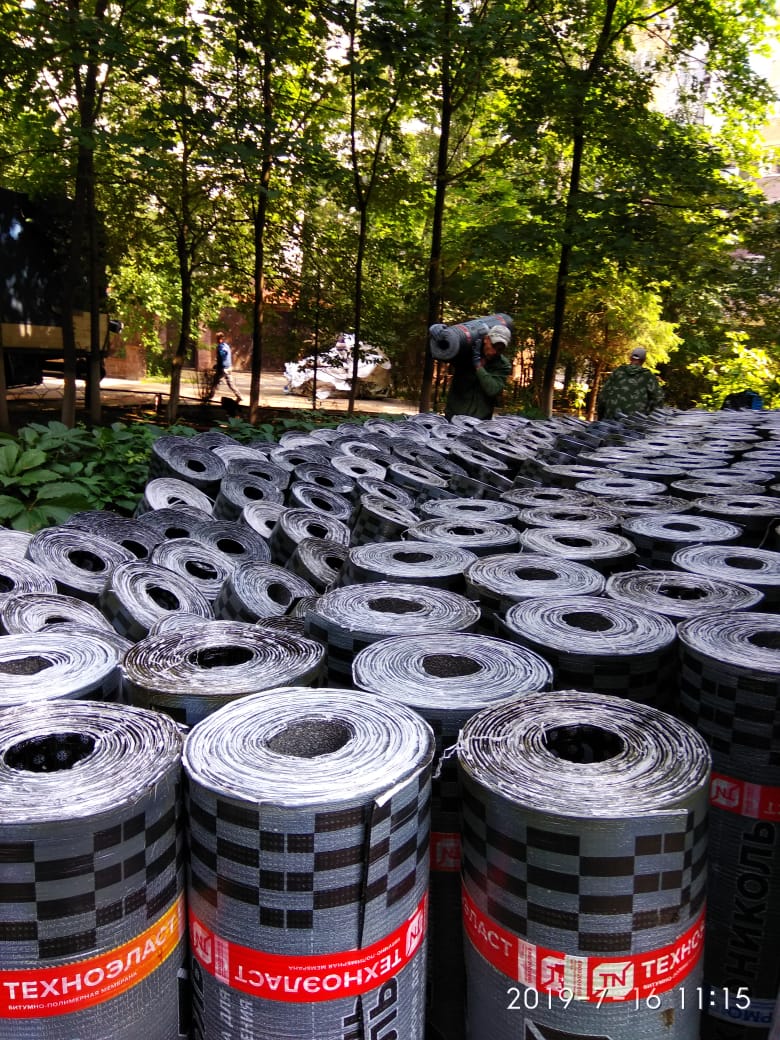 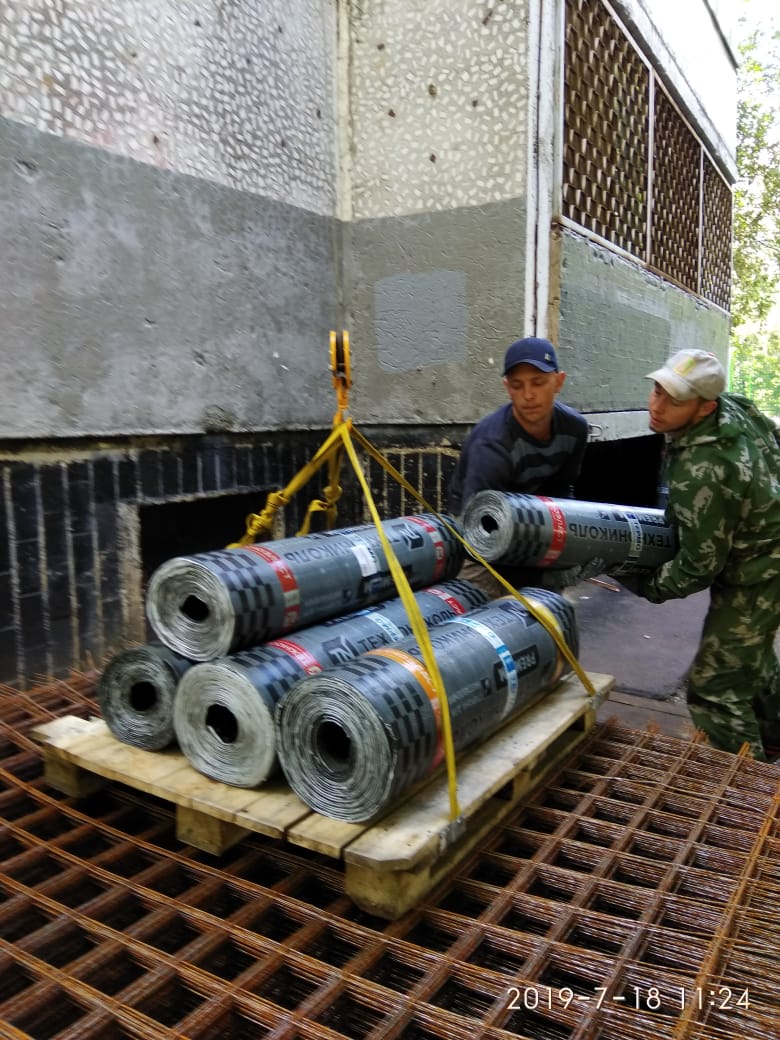 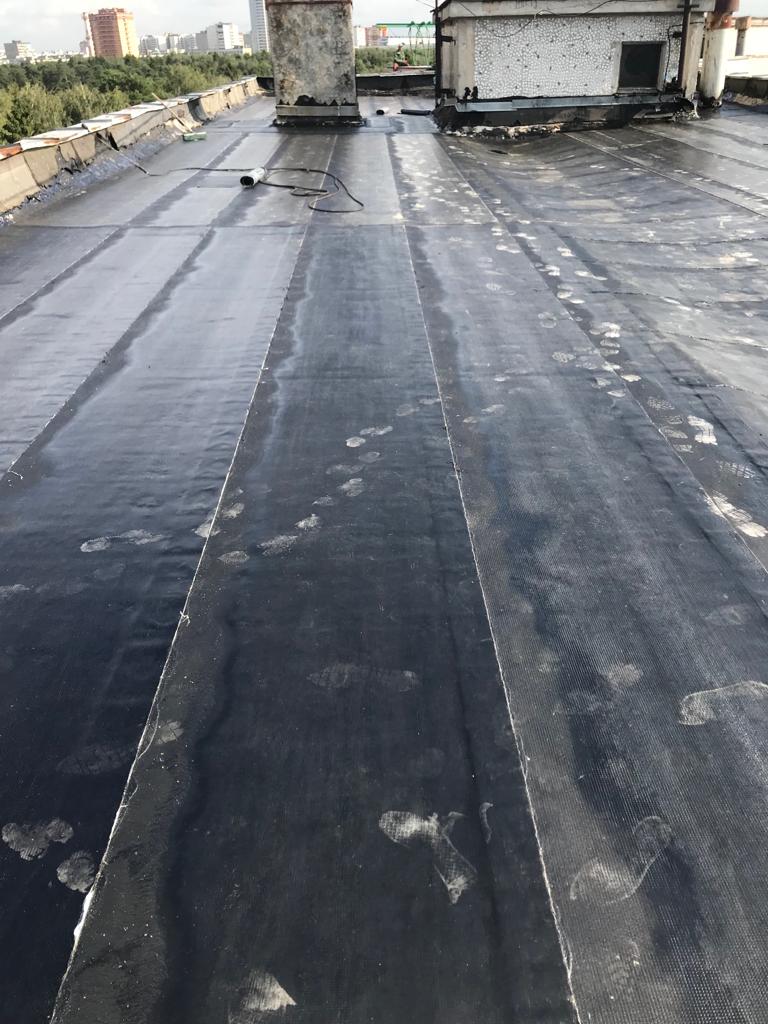 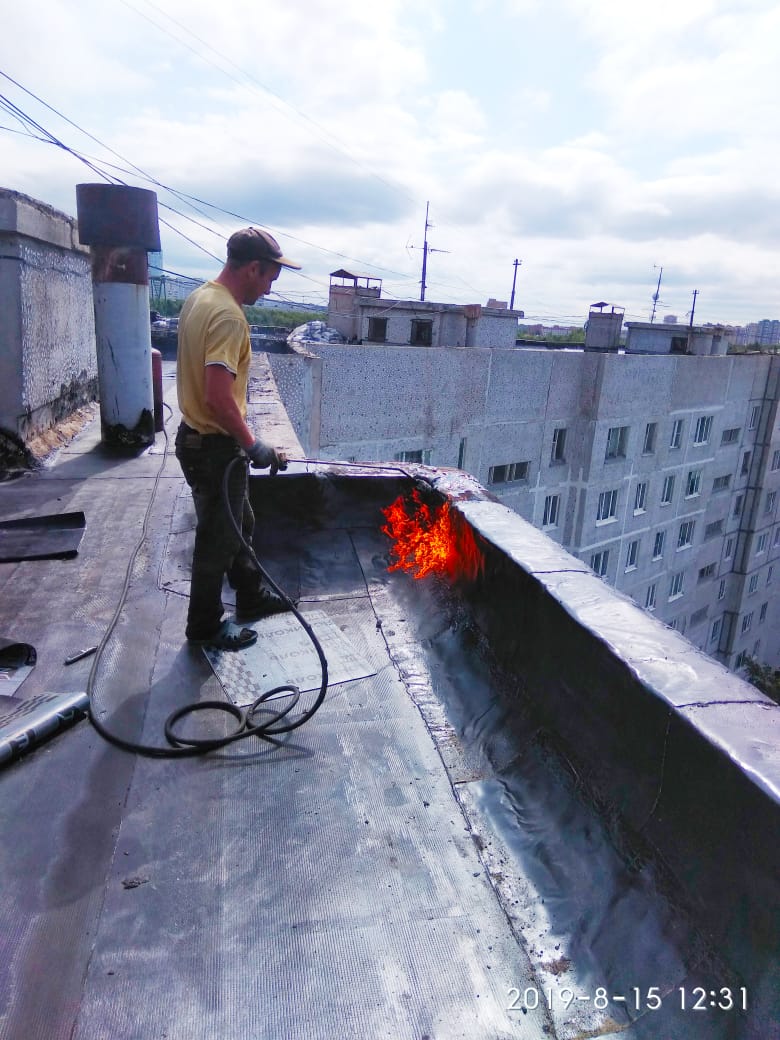 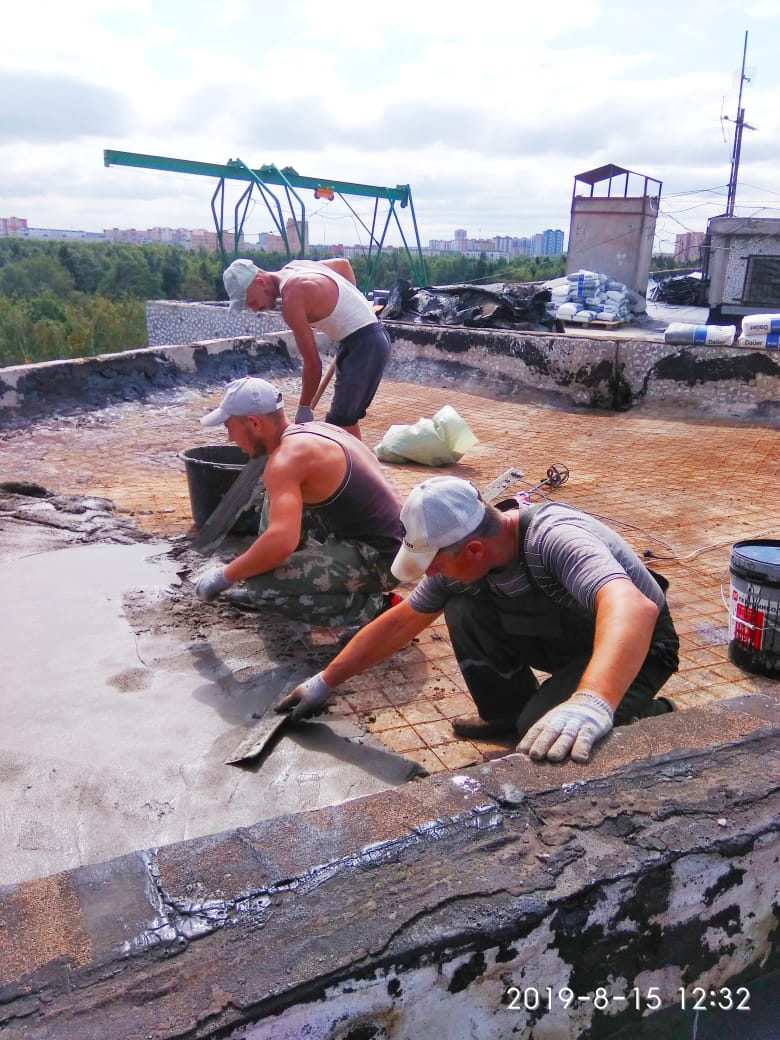 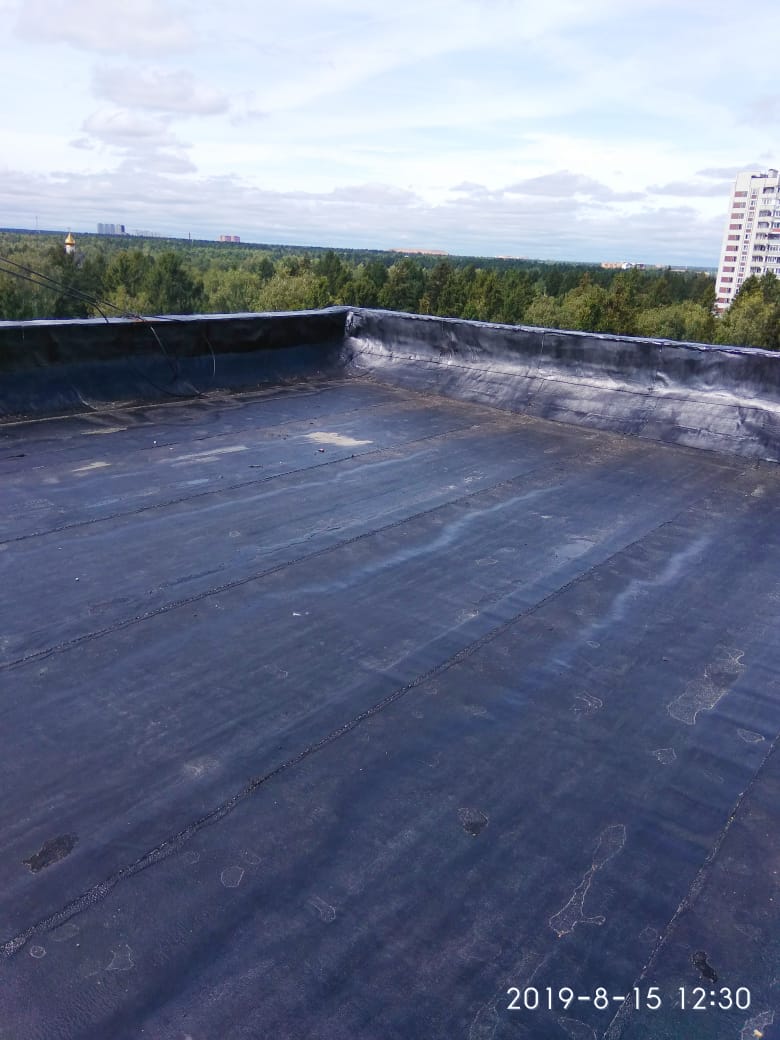 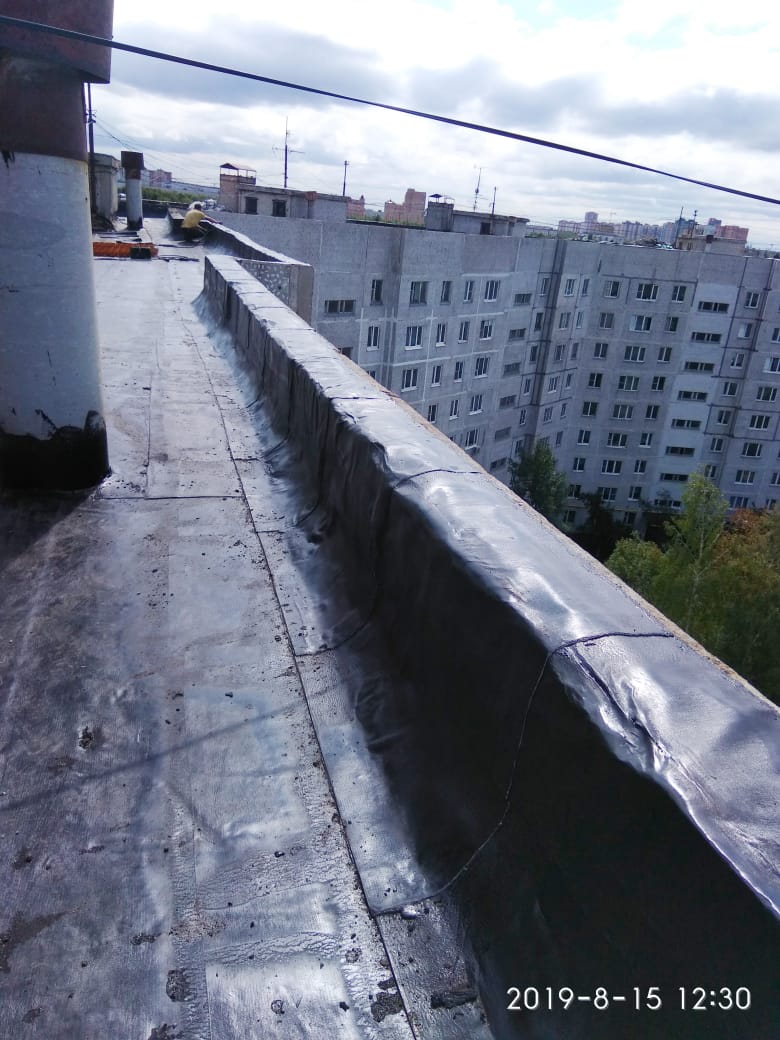 «УТВЕРЖДЕНО»Решением Совета Общественной палаты г.о. Королев Московской областиот 21.08.2019 протокол № 18И.о. председателя комиссии «по ЖКХ, капитальному ремонту, контролю за качеством работы управляющих компаний, архитектуре, архитектурному облику городов, благоустройству территорий, дорожному хозяйству и транспорту» Общественной палаты г.о.КоролевМ.Н. Белозерова  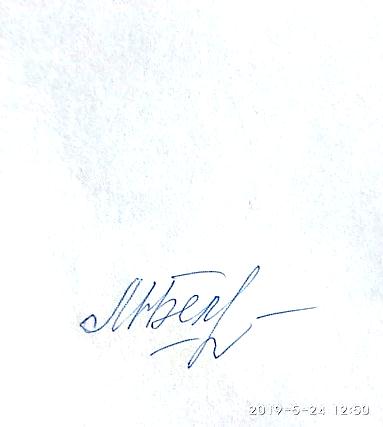 